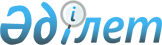 Зеленов ауданы бойынша 2016 жылға арналған қоғамдық жұмыстарды ұйымдастыру және қаржыландыру туралы
					
			Күшін жойған
			
			
		
					Батыс Қазақстан облысы Зеленов ауданы әкімдігінің 2016 жылғы 10 ақпандағы № 92 қаулысы. Батыс Қазақстан облысының Әділет департаментінде 2016 жылғы 1 наурызда № 4276 болып тіркелді. Күші жойылды - Батыс Қазақстан облысы Зеленов ауданы әкімдігінің 2016 жылғы 5 тамыздағы № 577 қаулысымен      Ескерту. Күші жойылды - Батыс Қазақстан облысы Зеленов ауданы әкімдігінің 05.08.2016 № 577 қаулысымен.

      РҚАО-ның ескертпесі.

      Құжаттың мәтінінде түпнұсқаның пунктуациясы мен орфографиясы сақталған.

      "Қазақстан Республикасындағы жергілікті мемлекеттік басқару және өзін-өзі басқару туралы" 2001 жылғы 23 қаңтардағы Қазақстан Республикасының Заңына, "Халықты жұмыспен қамту туралы" 2001 жылғы 23 қаңтардағы Қазақстан Республикасының Заңына, "Халықты жұмыспен қамту туралы" Қазақстан Республикасының 2001 жылғы 23 қаңтардағы Заңын іске асыру жөніндегі шаралар туралы" 2001 жылғы 19 маусымдағы № 836 Қазақстан Республикасы Үкіметінің қаулысына сәйкес аудан әкімдігі ҚАУЛЫ ЕТЕДІ:

      1. Зеленов ауданы бойынша 2016 жылға арналған қоғамдық жұмыстар жұмыссыздарға әдейі арналған уақытша жұмыс орындарын ашу жолымен ұйымдастырылсын.

      2. Қоса беріліп отырған Зеленов ауданы бойынша 2016 жылға қоғамдық жұмыстар жүргізілетін ұйымдардың тізбелері, қоғамдық жұмыстардың түрлерi, көлемi мен нақты жағдайлары, қатысушылардың еңбекақысының мөлшерi және оларды қаржыландандырудың көздерi бекiтiлсiн және қоғамдық жұмыстарға сұраныс пен ұсыныс айқындалсын.

      3. Зеленов ауданы әкімдігінің 2015 жылғы 8 қаңтардағы № 4 "Зеленов ауданы бойынша 2015 жылы қоғамдық жұмыстарды ұйымдастыру және қаржыландыру туралы" (Нормативтік құқықтық актілерді мемлекеттік тіркеу тізілімінде № 3803 тіркелген, 2015 жылғы 13 ақпанда "Ауыл тынысы" газетінде жарияланған) қаулысының күші жойылды деп танылсын.

      4. Аудан әкімі аппаратының басшысы (М. Залмұқанов) осы қаулының әділет органдарында мемлекеттік тіркелуін, "Әділет" ақпараттық-құқықтық жүйесінде және бұқаралық ақпарат құралдарында оның ресми жариялануын қамтамасыз етсін.

      5. Осы қаулының орындалуын бақылау аудан әкiмiнiң орынбасары А.Досжановқа жүктелсiн.

      6. Осы қаулы алғашқы ресми жарияланған күнінен кейін күнтізбелік он күн өткен соң қолданысқа енгізіледі.

 Зеленов ауданы бойынша 2016 жылға арналған қоғамдық жұмыстар жүргізілетін ұйымдардың тізбелері, қоғамдық жұмыстардың түрлері, көлемі мен нақты жағдайлары, қатысушылардың еңбекақысының мөлшері және оларды қаржыландыру көздері, қоғамдық жұмыстарға сұраныс пен ұсыныс
					© 2012. Қазақстан Республикасы Әділет министрлігінің «Қазақстан Республикасының Заңнама және құқықтық ақпарат институты» ШЖҚ РМК
				
      Аудан әкімі

К.Жақыпов
2016 жылғы 10 ақпандағы № 92
Зеленов ауданы әкімдігінің
қаулысымен бекітілген№

Қоғамдық жұмыстар жүргізілетін ұйымдардың тізбелері

Қоғамдық жұмыстардың түрлері

Қоғамдық жұмыстардың көлемi

Қоғамдық жұмыстардың нақты жағдайлары

Қатысушылардың еңбекақысының мөлшерi

Қаржыландыру көздерi

Қоғамдық жұмыстарға сұраныс

Қоғамдық жұмыстарға ұсыныс

1

"Переметный ауылдық округі әкімінің аппараты" мемлекеттік мекемесі

Елді – мекендерді санитарлық тазалау және абаттандыру жұмыстарына қатысу

2,5 мың шаршы метрден кем емес

Қазақстан Республикасының еңбек заңнамасымен ескерілген шектеулерді есепке алып, аптасына 40 сағаттан артық емес, екі демалыс күнімен, бір сағаттан кем емес тынығуға және тамақтануға арналған үзіліспен

Еңбек шартының негiзiнде, "2016-2018 жылдарға арналған республикалық бюджет туралы" Қазақстан Республикасының қолданыстағы Заңымен белгіленген ең төменгi жалақы мөлшерiнен кем емес

Бюджет қаражаты және жұмыс берушілердің өтінімі бойынша солардың қаражаты есебінен

240

240

2

"Зеленов ауылдық округі әкімінің аппараты" мемлекеттік мекемесі

Елді – мекендерді санитарлық тазалау және абаттандыру, жұмыстарға көмек көрсету

1,5 мың шаршы метрден кем емес

Қазақстан Республикасының еңбек заңнамасымен ескерілген шектеулерді есепке алып, аптасына 40 сағаттан артық емес, екі демалыс күнімен, бір сағаттан кем емес тынығуға және тамақтануға арналған үзіліспен

Еңбек шартының негiзiнде, "2016-2018 жылдарға арналған республикалық бюджет туралы" Қазақстан Республикасының қолданыстағы Заңымен белгіленген ең төменгi жалақы мөлшерiнен кем емес

Бюджет қаражаты және жұмыс берушілердің өтінімі бойынша солардың қаражаты есебінен

57

57

3

"Егіндібұлақ ауылдық округі әкімінің аппараты" мемлекеттік мекемесі

Елді – мекендерді санитарлық тазалау және абаттандыру, жұмыстарға көмек көрсету

1,0 мың шаршы метрден кем емес

Қазақстан Республикасының еңбек заңнамасымен ескерілген шектеулерді есепке алып, аптасына 40 сағаттан артық емес, екі демалыс күнімен, бір сағаттан кем емес тынығуға және тамақтануға арналған үзіліспен

Еңбек шартының негiзiнде, "2016-2018 жылдарға арналған республикалық бюджет туралы" Қазақстан Республикасының қолданыстағы Заңымен белгіленген ең төменгi жалақы мөлшерiнен кем емес

Бюджет қаражаты және жұмыс берушілердің өтінімі бойынша солардың қаражаты есебінен

32

32

4

"Железнов ауылдық округі әкімінің аппараты" мемлекеттік мекемесі

Елді – мекендерді санитарлық тазалау және абаттандыру, жұмыстарға көмек көрсету

1,5 мың шаршы метрден кем емес

Қазақстан Республикасының еңбек заңнамасымен ескерілген шектеулерді есепке алып, аптасына 40 сағаттан артық емес, екі демалыс күнімен, бір сағаттан кем емес тынығуға және тамақтануға арналған үзіліспен

Еңбек шартының негiзiнде, "2016-2018 жылдарға арналған республикалық бюджет туралы" Қазақстан Республикасының қолданыстағы Заңымен белгіленген ең төменгi жалақы мөлшерiнен кем емес

Бюджет қаражаты және жұмыс берушілердің өтінімі бойынша солардың қаражаты есебінен

63

63

5

"Шалғай ауылдық округі әкімінің аппараты" мемлекеттік мекемесі

Елді – мекендерді санитарлық тазалау және абаттандыру, жұмыстарға көмек көрсету

1,5 мың шаршы метрден кем емес

Қазақстан Республикасының еңбек заңнамасымен ескерілген шектеулерді есепке алып, аптасына 40 сағаттан артық емес, екі демалыс күнімен, бір сағаттан кем емес тынығуға және тамақтануға арналған үзіліспен

Еңбек шартының негiзiнде, "2016-2018 жылдарға арналған республикалық бюджет туралы" Қазақстан Республикасының қолданыстағы Заңымен белгіленген ең төменгi жалақы мөлшерiнен кем емес

Бюджет қаражаты және жұмыс берушілердің өтінімі бойынша солардың қаражаты есебінен

29

29

6

"Белес ауылдық округі әкімінің аппараты" мемлекеттік мекемесі

Елді – мекендерді санитарлық тазалау және абаттандыру жұмыстарына қатысу

1,8 мың шаршы метрден кем емес

Қазақстан Республикасының еңбек заңнамасымен ескерілген шектеулерді есепке алып, аптасына 40 сағаттан артық емес, екі демалыс күнімен, бір сағаттан кем емес тынығуға және тамақтануға арналған үзіліспен

Еңбек шартының негiзiнде, "2016-2018 жылдарға арналған республикалық бюджет туралы" Қазақстан Республикасының қолданыстағы Заңымен белгіленген ең төменгi жалақы мөлшерiнен кем емес

Бюджет қаражаты және жұмыс берушілердің өтінімі бойынша солардың қаражаты есебінен

56

56

7

"Щапов ауылдық округі әкімінің аппараты" мемлекеттік мекемесі

Елді – мекендерді санитарлық тазалау және абаттандыру жұмыстарына көмек көрсету

1,5 мың шаршы метрден кем емес

Қазақстан Республикасының еңбек заңнамасымен ескерілген шектеулерді есепке алып, аптасына 40 сағаттан артық емес, екі демалыс күнімен, бір сағаттан кем емес тынығуға және тамақтануға арналған үзіліспен

Еңбек шартының негiзiнде, "2016-2018 жылдарға арналған республикалық бюджет туралы" Қазақстан Республикасының қолданыстағы Заңымен белгіленген ең төменгi жалақы мөлшерiнен кем емес

Бюджет қаражаты және жұмыс берушілердің өтінімі бойынша солардың қаражаты есебінен

54

54

8

"Көшім ауылдық округі әкімінің аппараты" мемлекеттік мекемесі

Елді – мекендерді санитарлық тазалау және абаттандыру, жұмыстарға көмек көрсету

2 мың шаршы метрден кем емес

Қазақстан Республикасының еңбек заңнамасымен ескерілген шектеулерді есепке алып, аптасына 40 сағаттан артық емес, екі демалыс күнімен, бір сағаттан кем емес тынығуға және тамақтануға арналған үзіліспен

Еңбек шартының негiзiнде, "2016-2018 жылдарға арналған республикалық бюджет туралы" Қазақстан Республикасының қолданыстағы Заңымен белгіленген ең төменгi жалақы мөлшерiнен кем емес

Бюджет қаражаты және жұмыс берушілердің өтінімі бойынша солардың қаражаты есебінен

49

49

9

"Янайкин ауылдық округі әкімінің аппараты" мемлекеттік мекемесі

Елді – мекендерді санитарлық тазалау және абаттандыру жұмыстарына қатысу

2,5 мың шаршы метрден кем емес

Қазақстан Республикасының еңбек заңнамасымен ескерілген шектеулерді есепке алып, аптасына 40 сағаттан артық емес, екі демалыс күнімен, бір сағаттан кем емес тынығуға және тамақтануға арналған үзіліспен

Еңбек шартының негiзiнде, "2016-2018 жылдарға арналған республикалық бюджет туралы" Қазақстан Республикасының қолданыстағы Заңымен белгіленген ең төменгi жалақы мөлшерiнен кем емес

Бюджет қаражаты және жұмыс берушілердің өтінімі бойынша солардың қаражаты есебінен

67

67

10

"Дариян ауылдық округі әкімінің аппараты" мемлекеттік мекемесі

Елді – мекендерді санитарлық тазалау және абаттандыру, жұмыстарға көмек көрсету

1,5 мың шаршы метрден кем емес

Қазақстан Республикасының еңбек заңнамасымен ескерілген шектеулерді есепке алып, аптасына 40 сағаттан артық емес, екі демалыс күнімен, бір сағаттан кем емес тынығуға және тамақтануға арналған үзіліспен

Еңбек шартының негiзiнде, "2016-2018 жылдарға арналған республикалық бюджет туралы" Қазақстан Республикасының қолданыстағы Заңымен белгіленген ең төменгi жалақы мөлшерiнен кем емес

Бюджет қаражаты және жұмыс берушілердің өтінімі бойынша солардың қаражаты есебінен

124

124

11

"Трекин ауылдық округі әкімінің аппараты" мемлекеттік мекемесі

Елді – мекендерді санитарлық тазалау және абаттандыру, жұмыстарға көмек көрсету

1,5 мың шаршы метрден кем емес

Қазақстан Республикасының еңбек заңнамасымен ескерілген шектеулерді есепке алып, аптасына 40 сағаттан артық емес, екі демалыс күнімен, бір сағаттан кем емес тынығуға және тамақтануға арналған үзіліспен

Еңбек шартының негiзiнде, "2016-2018 жылдарға арналған республикалық бюджет туралы" Қазақстан Республикасының қолданыстағы Заңымен белгіленген ең төменгi жалақы мөлшерiнен кем емес

Бюджет қаражаты және жұмыс берушілердің өтінімі бойынша солардың қаражаты есебінен

78

78

12

"Январцев ауылдық округі әкімінің аппараты" мемлекеттік мекемесі

Елді – мекендерді санитарлық тазалау және абаттандыру, жұмыстарға көмек көрсету

1,5 мың шаршы метрден кем емес

Қазақстан Республикасының еңбек заңнамасымен ескерілген шектеулерді есепке алып, аптасына 40 сағаттан артық емес, екі демалыс күнімен, бір сағаттан кем емес тынығуға және тамақтануға арналған үзіліспен

Еңбек шартының негiзiнде, "2016-2018 жылдарға арналған республикалық бюджет туралы" Қазақстан Республикасының қолданыстағы Заңымен белгіленген ең төменгi жалақы мөлшерiнен кем емес

Бюджет қаражаты және жұмыс берушілердің өтінімі бойынша солардың қаражаты есебінен

18

18

13

"Рубежин ауылдық округі әкімінің аппараты" мемлекеттік мекемесі

Елді – мекендерді санитарлық тазалау және абаттандыру, жұмыстарға көмек көрсету

1,0 мың шаршы метрден кем емес

Қазақстан Республикасының еңбек заңнамасымен ескерілген шектеулерді есепке алып, аптасына 40 сағаттан артық емес, екі демалыс күнімен, бір сағаттан кем емес тынығуға және тамақтануға арналған үзіліспен

Еңбек шартының негiзiнде, "2016-2018 жылдарға арналған республикалық бюджет туралы" Қазақстан Республикасының қолданыстағы Заңымен белгіленген ең төменгi жалақы мөлшерiнен кем емес

Бюджет қаражаты және жұмыс берушілердің өтінімі бойынша солардың қаражаты есебінен

40

40

14

"Достық ауылдық округі әкімінің аппараты" мемлекеттік мекемесі

Елді – мекендерді санитарлық тазалау және абаттандыру, жұмыстарға көмек көрсету

1,5 мың шаршы метрден кем емес

Қазақстан Республикасының еңбек заңнамасымен ескерілген шектеулерді есепке алып, аптасына 40 сағаттан артық емес, екі демалыс күнімен, бір сағаттан кем емес тынығуға және тамақтануға арналған үзіліспен

Еңбек шартының негiзiнде, "2016-2018 жылдарға арналған республикалық бюджет туралы" Қазақстан Республикасының қолданыстағы Заңымен белгіленген ең төменгi жалақы мөлшерiнен кем емес

Бюджет қаражаты және жұмыс берушілердің өтінімі бойынша солардың қаражаты есебінен

115

115

15

"Чеботарев ауылдық округі әкімінің аппараты" мемлекеттік мекемесі

Елді – мекендерді санитарлық тазалау және абаттандыру, жұмыстарға көмек көрсету

1,0 мың шаршы метрден кем емес

Қазақстан Республикасының еңбек заңнамасымен ескерілген шектеулерді есепке алып, аптасына 40 сағаттан артық емес, екі демалыс күнімен, бір сағаттан кем емес тынығуға және тамақтануға арналған үзіліспен

Еңбек шартының негiзiнде, "2016-2018 жылдарға арналған республикалық бюджет туралы" Қазақстан Республикасының қолданыстағы Заңымен белгіленген ең төменгi жалақы мөлшерiнен кем емес

Бюджет қаражаты және жұмыс берушілердің өтінімі бойынша солардың қаражаты есебінен

32

32

16

"Сұлу көл ауылдық округі әкімінің аппараты" мемлекеттік мекемесі

Елді – мекендерді санитарлық тазалау және абаттандыру, жұмыстарға көмек көрсету

1,0 мың шаршы метрден кем емес

Қазақстан Республикасының еңбек заңнамасымен ескерілген шектеулерді есепке алып, аптасына 40 сағаттан артық емес, екі демалыс күнімен, бір сағаттан кем емес тынығуға және тамақтануға арналған үзіліспен

Еңбек шартының негiзiнде, "2016-2018 жылдарға арналған республикалық бюджет туралы" Қазақстан Республикасының қолданыстағы Заңымен белгіленген ең төменгi жалақы мөлшерiнен кем емес

Бюджет қаражаты және жұмыс берушілердің өтінімі бойынша солардың қаражаты есебінен

30

30

17

"Раздольное ауылдық округі әкімінің аппараты" мемлекеттік мекемесі

Елді – мекендерді санитарлық тазалау және абаттандыру, жұмыстарға көмек көрсету

2,5 мың шаршы метрден кем емес

Қазақстан Республикасының еңбек заңнамасымен ескерілген шектеулерді есепке алып, аптасына 40 сағаттан артық емес, екі демалыс күнімен, бір сағаттан кем емес тынығуға және тамақтануға арналған үзіліспен

Еңбек шартының негiзiнде, "2016-2018 жылдарға арналған республикалық бюджет туралы" Қазақстан Республикасының қолданыстағы Заңымен белгіленген ең төменгi жалақы мөлшерiнен кем емес

Бюджет қаражаты және жұмыс берушілердің өтінімі бойынша солардың қаражаты есебінен

21

21

18

"Чиров ауылдық округі әкімінің аппараты" мемлекеттік мекемесі

Елді – мекендерді санитарлық тазалау және абаттандыру, жұмыстарға көмек көрсету

1,0 мың шаршы метрден кем емес

Қазақстан Республикасының еңбек заңнамасымен ескерілген шектеулерді есепке алып, аптасына 40 сағаттан артық емес, екі демалыс күнімен, бір сағаттан кем емес тынығуға және тамақтануға арналған үзіліспен

Еңбек шартының негiзiнде, "2016-2018 жылдарға арналған республикалық бюджет туралы" Қазақстан Республикасының қолданыстағы Заңымен белгіленген ең төменгi жалақы мөлшерiнен кем емес

Бюджет қаражаты және жұмыс берушілердің өтінімі бойынша солардың қаражаты есебінен

17

17

19

"Макаров ауылдық округі әкімінің аппараты" мемлекеттік мекемесі

Елді – мекендерді санитарлық тазалау және абаттандыру, жұмыстарға көмек көрсету

1,5 мың шаршы метрден кем емес

Қазақстан Республикасының еңбек заңнамасымен ескерілген шектеулерді есепке алып, аптасына 40 сағаттан артық емес, екі демалыс күнімен, бір сағаттан кем емес тынығуға және тамақтануға арналған үзіліспен

Еңбек шартының негiзiнде, "2016-2018 жылдарға арналған республикалық бюджет туралы" Қазақстан Республикасының қолданыстағы Заңымен белгіленген ең төменгi жалақы мөлшерiнен кем емес

Бюджет қаражаты және жұмыс берушілердің өтінімі бойынша солардың қаражаты есебінен

50

50

20

"Мичурин ауылдық округі әкімінің аппараты" мемлекеттік мекемесі

Елді – мекендерді санитарлық тазалау және абаттандыру, жұмыстарға көмек көрсету

2 мың шаршы метрден кем емес

Қазақстан Республикасының еңбек заңнамасымен ескерілген шектеулерді есепке алып, аптасына 40 сағаттан артық емес, екі демалыс күнімен, бір сағаттан кем емес тынығуға және тамақтануға арналған үзіліспен

Еңбек шартының негiзiнде, "2016-2018 жылдарға арналған республикалық бюджет туралы" Қазақстан Республикасының қолданыстағы Заңымен белгіленген ең төменгi жалақы мөлшерiнен кем емес

Бюджет қаражаты және жұмыс берушілердің өтінімі бойынша солардың қаражаты есебінен

112

112

21

"Махамбет ауылдық округі әкімінің аппараты" мемлекеттік мекемесі

Елді – мекендерді санитарлық тазалау және абаттандыру, жұмыстарға көмек көрсету

1,5 мың шаршы метрден кем емес

Қазақстан Республикасының еңбек заңнамасымен ескерілген шектеулерді есепке алып, аптасына 40 сағаттан артық емес, екі демалыс күнімен, бір сағаттан кем емес тынығуға және тамақтануға арналған үзіліспен

Еңбек шартының негiзiнде, "2016-2018 жылдарға арналған республикалық бюджет туралы" Қазақстан Республикасының қолданыстағы Заңымен белгіленген ең төменгi жалақы мөлшерiнен кем емес

Бюджет қаражаты және жұмыс берушілердің өтінімі бойынша солардың қаражаты есебінен

42

42

22

"Краснов ауылдық округі әкімінің аппараты" мемлекеттік мекемесі

Абаттандыруға көмек көрсету

1,5 мың шаршы метрден кем емес

Қазақстан Республикасының еңбек заңнамасымен ескерілген шектеулерді есепке алып, аптасына 40 сағаттан артық емес, екі демалыс күнімен, бір сағаттан кем емес тынығуға және тамақтануға арналған үзіліспен

Еңбек шартының негiзiнде, "2016-2018 жылдарға арналған республикалық бюджет туралы" Қазақстан Республикасының қолданыстағы Заңымен белгіленген ең төменгi жалақы мөлшерiнен кем емес

Бюджет қаражаты және жұмыс берушілердің өтінімі бойынша солардың қаражаты есебінен

40

40

23

Қазақстан Республикасы Қорғаныс министрлігінің "Батыс Қазақстан облысы Зеленов ауданының қорғаныс істері жөніндегі бөлімі" республикалық мемлекеттік мекемесі

іс-қағаз жүргізуге көмек көрсету, шақыру қағаздарын жеткізу

түсімі бойынша құжаттарды тіркеу және тігу

Қазақстан Республикасының еңбек заңнамасымен ескерілген шектеулерді есепке алып, аптасына 40 сағаттан артық емес, екі демалыс күнімен, бір сағаттан кем емес тынығуға және тамақтануға арналған үзіліспен

Еңбек шартының негiзiнде, "2016-2018 жылдарға арналған республикалық бюджет туралы" Қазақстан Республикасының қолданыстағы Заңымен белгіленген ең төменгi жалақы мөлшерiнен кем емес

Бюджет қаражаты және жұмыс берушілердің өтінімі бойынша солардың қаражаты есебінен

36

36

24

Қазақстан Республикасы денсаулық сақтау және даму министрлігінің "Зейнетақы төлеу жөніндегі мемлекеттік орталығы" Республикалық мемлекеттік қазыналық кәсіпорыны (Зеленов аудандық бөлімшесі)

іс-қағаз жүргізуге көмек көрсету

түсімі бойынша құжаттарды тіркеу және тігу

Қазақстан Республикасының еңбек заңнамасымен ескерілген шектеулерді есепке алып, аптасына 40 сағаттан артық емес, екі демалыс күнімен, бір сағаттан кем емес тынығуға және тамақтануға арналған үзіліспен

Еңбек шартының негiзiнде, "2016-2018 жылдарға арналған республикалық бюджет туралы" Қазақстан Республикасының қолданыстағы Заңымен белгіленген ең төменгi жалақы мөлшерiнен кем емес

Бюджет қаражаты және жұмыс берушілердің өтінімі бойынша солардың қаражаты есебінен

12

12

25

"Қазақстан Республикасының Жоғарғы сотының жанындағы соттардың қызметін қамтамасыз ету департаменті (Қазақстан Республикасы Жоғарғы сотының аппараты) Батыс Қазақстан облыстық сотының кеңсесі" мемлекеттік мекемесі (Зеленов аудандық соты)

сот аумағын тазалау, іс-қағаз жүргізуге көмек көрсету

түсімі бойынша құжаттарды тіркеу және тігу

Қазақстан Республикасының еңбек заңнамасымен ескерілген шектеулерді есепке алып, аптасына 40 сағаттан артық емес, екі демалыс күнімен, бір сағаттан кем емес тынығуға және тамақтануға арналған үзіліспен

Еңбек шартының негiзiнде, "2016-2018 жылдарға арналған республикалық бюджет туралы" Қазақстан Республикасының қолданыстағы Заңымен белгіленген ең төменгi жалақы мөлшерiнен кем емес

Бюджет қаражаты және жұмыс берушілердің өтінімі бойынша солардың қаражаты есебінен

24

24

26

"Қазақстан Республикасының Жоғарғы Сотының жанындағы Соттардың қызметін қамтамасыз ету департаменті (Қазақстан Республикасы Жоғарғы Сотының аппараты) Батыс Қазақстан облыстық сотының кеңсесі" мемлекеттік мекемесі (Зеленов ауданының №2 аудандық соты)

сот аумағын тазалау, іс-қағаз жүргізуге көмек көрсету

түсімі бойынша құжаттарды тіркеу және тігу

Қазақстан Республикасының еңбек заңнамасымен ескерілген шектеулерді есепке алып, аптасына 40 сағаттан артық емес, екі демалыс күнімен, бір сағаттан кем емес тынығуға және тамақтануға арналған үзіліспен

Еңбек шартының негiзiнде, "2016-2018 жылдарға арналған республикалық бюджет туралы" Қазақстан Республикасының қолданыстағы Заңымен белгіленген ең төменгi жалақы мөлшерiнен кем емес

Бюджет қаражаты және жұмыс берушілердің өтінімі бойынша солардың қаражаты есебінен

24

24

27

"Қазақстан Республикасы Ішкі істер министрлігі Төтенше жағдайлар комитеті Батыс Қазақстан облысының Төтенше жағдайлар департаменті Зеленов ауданының төтенше жағдайлар бөлімі" республикалық мемлекеттік мекемесі

аумақты тазалау, іс-қағаз жүргізуге көмек көрсету

түсімі бойынша құжаттарды тіркеу және тігу

Қазақстан Республикасының еңбек заңнамасымен ескерілген шектеулерді есепке алып, аптасына 40 сағаттан артық емес, екі демалыс күнімен, бір сағаттан кем емес тынығуға және тамақтануға арналған үзіліспен

Еңбек шартының негiзiнде, "2016-2018 жылдарға арналған республикалық бюджет туралы" Қазақстан Республикасының қолданыстағы Заңымен белгіленген ең төменгi жалақы мөлшерiнен кем емес

Бюджет қаражаты және жұмыс берушілердің өтінімі бойынша солардың қаражаты есебінен

12

12

28

"Батыс Қазақстан облысының прокуратурасы" мемлекеттік мекемесі (Зеленов ауданының прокуратурасы)

іс-қағаз жүргізуге көмек көрсету

түсімі бойынша құжаттарды тіркеу және тігу

Қазақстан Республикасының еңбек заңнамасымен ескерілген шектеулерді есепке алып, аптасына 40 сағаттан артық емес, екі демалыс күнімен, бір сағаттан кем емес тынығуға және тамақтануға арналған үзіліспен

Еңбек шартының негiзiнде, "2016-2018 жылдарға арналған республикалық бюджет туралы" Қазақстан Республикасының қолданыстағы Заңымен белгіленген ең төменгi жалақы мөлшерiнен кем емес

Бюджет қаражаты және жұмыс берушілердің өтінімі бойынша солардың қаражаты есебінен

48

48

29

"Батыс Қазақстан облысы ішкі істер департаменті Зеленов ауданының Ішкі істер бөлімі" мемлекеттік мекемесі

іс-қағаз жүргізуге көмек көрсету

түсімі бойынша құжаттарды тіркеу және тігу

Қазақстан Республикасының еңбек заңнамасымен ескерілген шектеулерді есепке алып, аптасына 40 сағаттан артық емес, екі демалыс күнімен, бір сағаттан кем емес тынығуға және тамақтануға арналған үзіліспен

Еңбек шартының негiзiнде, "2016-2018 жылдарға арналған республикалық бюджет туралы" Қазақстан Республикасының қолданыстағы Заңымен белгіленген ең төменгi жалақы мөлшерiнен кем емес

Бюджет қаражаты және жұмыс берушілердің өтінімі бойынша солардың қаражаты есебінен

12

12

30

"Қазақстан Республикасы Ішкі істер министрлігі Батыс Қазақстан облысы ішкі істер департаменті Зеленов ауданының ішкі істер бөлімі" мемлекеттік мекемесі

іс-қағаз жүргізуге көмек көрсету

түсімі бойынша құжаттарды тіркеу және тігу

Қазақстан Республикасының еңбек заңнамасымен ескерілген шектеулерді есепке алып, аптасына 40 сағаттан артық емес, екі демалыс күнімен, бір сағаттан кем емес тынығуға және тамақтануға арналған үзіліспен

Еңбек шартының негiзiнде, "2016-2018 жылдарға арналған республикалық бюджет туралы" Қазақстан Республикасының қолданыстағы Заңымен белгіленген ең төменгi жалақы мөлшерiнен кем емес

Бюджет қаражаты және жұмыс берушілердің өтінімі бойынша солардың қаражаты есебінен

24

24

31

"Нұр Отан" партиясы" қоғамдық бірлестігінің Батыс Қазақстан облысы Зеленов аудандық филиалы

іс-қағаз жүргізуге көмек көрсету

түсімі бойынша құжаттарды тіркеу және тігу

Қазақстан Республикасының еңбек заңнамасымен ескерілген шектеулерді есепке алып, аптасына 40 сағаттан артық емес, екі демалыс күнімен, бір сағаттан кем емес тынығуға және тамақтануға арналған үзіліспен

Еңбек шартының негiзiнде, "2016-2018 жылдарға арналған республикалық бюджет туралы" Қазақстан Республикасының қолданыстағы Заңымен белгіленген ең төменгi жалақы мөлшерiнен кем емес

Бюджет қаражаты және жұмыс берушілердің өтінімі бойынша солардың қаражаты есебінен

12

12

32

"Қазақстан Республикасы Ішкі істер министрлігі Батыс Қазақстан облысы ішкі істер департаменті Зеленов ауданының ішкі істер бөлімі Приурал полиция бөлімі" мемлекеттік мекемесі

іс-қағаз жүргізуге көмек көрсету

түсімі бойынша құжаттарды тіркеу және тігу

Қазақстан Республикасының еңбек заңнамасымен ескерілген шектеулерді есепке алып, аптасына 40 сағаттан артық емес, екі демалыс күнімен, бір сағаттан кем емес тынығуға және тамақтануға арналған үзіліспен және

Еңбек шартының негiзiнде, "2016-2018 жылдарға арналған республикалық бюджет туралы" Қазақстан Республикасының қолданыстағы Заңымен белгіленген ең төменгi жалақы мөлшерiнен кем емес

Бюджет қаражаты және жұмыс берушілердің өтінімі бойынша солардың қаражаты есебінен

36

36

33

Қазақстан Республикасы Ішкі Істер министрлігі Төтенше жағдайлар комитеті Батыс Қазақстан облысы Төтенше жағдайлар департаментінің Өрт сөндіру және авариялық-құтқару жұмыстар кызметі" мемлекеттік мекемесі (Зеленов ауданының №25 өрт сөндіру бөлімі)

аумақты тазалау, іс-қағаз жүргізуге көмек көрсету

1,5 мың шаршы метрден кем емес

Қазақстан Республикасының еңбек заңнамасымен ескерілген шектеулерді есепке алып, аптасына 40 сағаттан артық емес, екі демалыс күнімен, бір сағаттан кем емес тынығуға және тамақтануға арналған үзіліспен

Еңбек шартының негiзiнде, "2016-2018 жылдарға арналған республикалық бюджет туралы" Қазақстан Республикасының қолданыстағы Заңымен белгіленген ең төменгi жалақы мөлшерiнен кем емес

Бюджет қаражаты және жұмыс берушілердің өтінімі бойынша солардың қаражаты есебінен

36

36

34

"Халыққа қызмет көрсету орталығы" республикалық мемлекеттік кәсіпорнының Батыс Қазақстан облысы бойынша филиалы (Зеленов ауданы бойынша Халыққа қызмет көрсету орталығының бөлімі)

аумақты тазалау, іс-қағаз жүргізуге көмек көрсету

түсімі бойынша құжаттарды тіркеу және тігу

Қазақстан Республикасының еңбек заңнамасымен ескерілген шектеулерді есепке алып, аптасына 40 сағаттан артық емес, екі демалыс күнімен, бір сағаттан кем емес тынығуға және тамақтануға арналған үзіліспен

Еңбек шартының негiзiнде, "2016-2018 жылдарға арналған республикалық бюджет туралы" Қазақстан Республикасының қолданыстағы Заңымен белгіленген ең төменгi жалақы мөлшерiнен кем емес

Бюджет қаражаты және жұмыс берушілердің өтінімі бойынша солардың қаражаты есебінен

48

48

